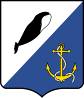 АДМИНИСТРАЦИЯ ПРОВИДЕНСКОГО ГОРОДСКОГО ОКРУГАПОСТАНОВЛЕНИЕВ соответствии с Федеральным законом РФ от 28.03.1998 №53-ФЗ (с последующими изменениями и дополнениями) «О воинской обязанности и военной службе», на основании Постановления Правительства РФ от 31.12.1999 г. № 1441 «Положение о подготовке граждан РФ к военной службе», администрация Провиденского городского округаПОСТАНОВЛЯЕТ:Провести учебные сборы с юношами, проходящими обучение в образовательных учреждениях Провиденского городского округа с 22 по 26 мая 2017 года.Общее руководство проведением учебных сборов возложить на заместителя начальника Управления социальной политики администрации Провиденского городского округа Носовского В.В. Управлению социальной политики (Носовский В.В.):Разработать и утвердить план проведения пятидневных учебных сборов с учащимися образовательных учреждений в 2017 году;Определить состав учащихся, привлекаемых на учебные сборы;Обеспечить взаимодействие структур при проведении учебных сборов и выполнение программы пятидневных учебных сборов.Ответственность за организацию и проведение учебных занятий с учащимися возложить на Морозова Ю.В. (пограничный отдел в р.п. Провидения).5. Директорам образовательных учреждений (Кухнинова Т.А., Зингер С.Г) обеспечить прохождение сборов учащимися 10-го класса муниципального бюджетного общеобразовательного учреждения «Школа-интернат среднего общего образования п. Провидения», учащимися ГАПОУ «Чукотский северо-восточный техникум п. Провидения».6. Директору МАОУДО «ДЮСШ п. Провидения» Долгополову И.А. обеспечить размещение участников сборов на базе МАОУДО «ДЮСШ п. Провидения» и организацию учебного процесса, проведение военно-патриотических и спортивно-массовых мероприятий.7. Директору МБОУ «Ш-ИСОО п. Провидения» Кухниновой Т.А. обеспечить питание участников учебных сборов на базе учреждения.8.  ГБУЗ Провиденская районная больница (Мурачёв Д.А.) обеспечить медицинское обслуживание участников сборов.9. Контроль за исполнением настоящего постановления возложить на заместителя начальника управления социальной политики администрации Провиденского городского округа Носовского В.В.10. Обнародовать настоящее постановление на официальном сайте администрации Провиденского городского округа – https://provadm.ru.11. Настоящее постановление вступает в силу с момента обнародования.Глава администрации					                  С.А. ШестопаловПодготовлено:							Новокшонов А.В. Согласовано:							Красикова Е.А.Носовский В.В.Разослано: дело, Управление социальной политики, военный комиссариат Провиденского и Чукотского районов,  МБОУ «Ш-ИСОО п. Провидения», МАОУДО «ДЮСШ п. Провидения», ГАПОУ «Чукотский северо-восточный техникум п. Провидения», МОВД Провиденского района, пограничный отдел в р.п. Провидения,  ГБУЗ Провиденская районная больница.от 17 мая 2017 г.№ 166п. ПровиденияО проведении пятидневных учебных сборов с гражданами, проходящими подготовку по основам военной службы